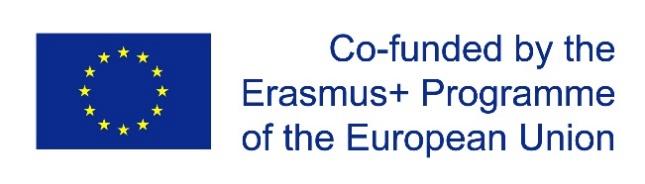 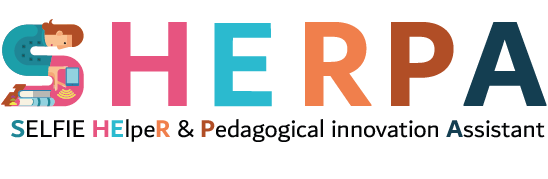 MONITORING DURING IMPLEMENTATION OF THE ACTION PLANEVALUATION OF ACTION PLAN IMPLEMENTATION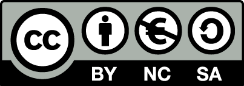 GENERAL EVALUATION OF THE OVERALL SELFIE PTK PROCESSBelow you can find some indicative questions that can be used to get feedback from relevant stakeholders regarding the SELFIE PTK process.MONITORING AREAINDICATORSMONITORING DATAMETHOD/S  & TOOLS FOR MONITORING  AND COLLECTING DATAMeans for observing progresscheck those you defined in Steps 5 and 6; adjust if requiredMONITORING SCHEDULEAppropriate scheduling for monitoring ongoing progresse.g., weekly, monthly, after conclusion of a specific activity or activitiesASPECTS TO MONITOR Uptake of Action Plan: no. of teachers / students / classes getting involvede.g., 3 teachers, 4 classes, 75 studentsASPECTS TO MONITOR Activity progress levelse.g. commenced, partial, completeASPECTS TO MONITOR Progress towards predefined objectives/goalssee steps 3 & 5 of your Action PlanASPECTS TO MONITOR Emerging facilitators & obstaclese.g., technological infrastructure,  frequent meet-ups, etc.ASPECTS TO MONITOR Ongoing reactions of actors involvede.g., response in informal meetings, discussion groups, etc.ASPECTS TO MONITOR Ongoing measurable outcomes e.g., those in Step 5 SMART approach MONITORING AREAINDICATORSMONITORING DATAEVALUATION METHOD/S & TOOLSMeans for activity/plan evaluation those defined in Steps 5 and 6, plus others(e.g., discussion groups, informal meetings)EVALUATION SCHEDULEappropriate timeframe for evaluating implementatione.g. immediately following completion of (all) activities, after 1 week, 2 weeks, etc. ASPECTS TO EVALUATEFinal level of involvement in Action Plan 
(teachers/classes/students) e.g., 2 teachers, 4 classes, 75 studentsASPECTS TO EVALUATECompletion of Action Plan activitiese.g. partial, completeASPECTS TO EVALUATEKey outcomes achievedas:observed by coordinating teamperceived by participantsmeasured (e.g., via student assessment)ASPECTS TO EVALUATEUltimate attainment of predefined objectives/goals defined in Steps 3 & 5, including measurable outcomes as per SMART approach (Step 5)ASPECTS TO EVALUATEKey facilitators & obstacles to implementation & achievemente.g., meeting frequently, technological infrastructure, organisational factors, etc.ASPECTS TO EVALUATEUltimate response of actors involvede.g., in informal meetings, discussion groups, etc.